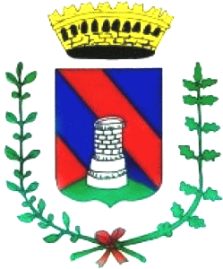 COMUNE DI POZZOMAGGIOREPROVINCIA DI SASSARIVia Sac. Angelico Fadda, 10 - CAP 07018 –  Tel. 079.9142410 - Fax 079.800155Pec: protocollo@pec.comune.pozzomaggiore.ss.it Enti pubblici vigilati 2022Il Comune di Pozzomaggiore non ha enti pubblici, comunque denominati, “istituiti”, “vigilati” e “finanziati” dalla amministrazione.